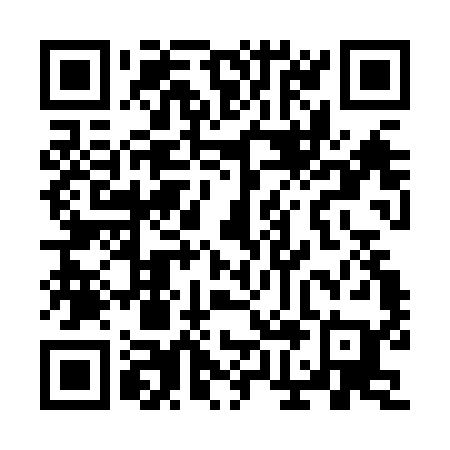 Prayer times for Pirewala Chah, PakistanWed 1 May 2024 - Fri 31 May 2024High Latitude Method: Angle Based RulePrayer Calculation Method: University of Islamic SciencesAsar Calculation Method: ShafiPrayer times provided by https://www.salahtimes.comDateDayFajrSunriseDhuhrAsrMaghribIsha1Wed4:035:3112:113:486:528:192Thu4:025:3012:113:486:538:203Fri4:015:2912:113:486:538:214Sat4:005:2812:113:486:548:225Sun3:595:2712:113:486:558:236Mon3:585:2612:113:486:558:247Tue3:575:2612:113:486:568:258Wed3:565:2512:113:486:578:269Thu3:555:2412:103:486:578:2710Fri3:545:2312:103:486:588:2811Sat3:535:2312:103:486:598:2912Sun3:525:2212:103:486:598:3013Mon3:515:2112:103:487:008:3014Tue3:505:2112:103:487:008:3115Wed3:495:2012:103:487:018:3216Thu3:485:1912:103:487:028:3317Fri3:475:1912:103:487:028:3418Sat3:465:1812:103:487:038:3519Sun3:465:1812:113:487:048:3620Mon3:455:1712:113:487:048:3721Tue3:445:1712:113:487:058:3822Wed3:435:1612:113:487:068:3923Thu3:435:1612:113:487:068:3924Fri3:425:1512:113:487:078:4025Sat3:415:1512:113:487:078:4126Sun3:415:1412:113:487:088:4227Mon3:405:1412:113:487:098:4328Tue3:405:1412:113:487:098:4329Wed3:395:1312:113:487:108:4430Thu3:395:1312:123:487:108:4531Fri3:385:1312:123:487:118:46